参加申込書2018年　月　日※1.参加希望箇所に○を記入してください。※1．見学会参加者は、保険に加入致しますので、氏名、住所と年齢が必要となります。※2．6月19日(火)以降のホテル宿泊キャンセルは、キャンセル料が発生しますのでご了承下さい。※3．見学会参加者は、24日のフォーラムには無料で参加出来ます。※4．参加申込書は、下記団体までメール、FAX、郵送のいずれかでお送り下さい。□公益社団法人横浜歴史資産調査会住所：〒231-0012　横浜市中区相生町3-61 泰生ビル405　担当： 米山、島倉TEL/FAX 045-651-1730　 e-mail yh-info@yokohama-heritage.or.jp□NPO法人　街・建築・文化再生集団（略称ＲＡＣ）住所：〒371-0035　前橋市岩神町二丁目７－５　RAC前橋事務所　担当：中村TEL 027-210-2066  FAX 027-235-0643　 e-mail act@npo-rac.org URL http://npo-rac.org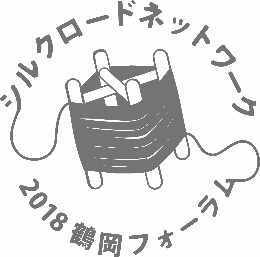 ﾌﾘｶﾞﾅ勤務先・所属・学校等勤務先・所属・学校等代表者氏名住所TEL住所FAX住所E-mailNO.氏　名性別年齢見学会2,500円フォーラム(1,000円)24日昼食1,200円交流会6,000円23日宿泊8,000円合計例鶴岡　太郎男45○○○○○17,700１２３４５